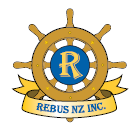 Steering a safe course                                     through   our retirement years                                                                    CERTIFICATE OF APPRECIATIONAwarded toXXXXX  XXXXXXX On the day   month   year. In recognition of your xxxxxx xxxxxxXxxxxxxxx  xxxxxxxx  xxxxxxxxxxxPresented by theRebus Club of Xxxxxx XXX                 ________________________________Xxxxxxxxx  Xxxxxxxx, President                    Our Club is an Affiliate of REBUS NZ Incorporated.